Class: Chondtrichthyesالهيكل غضروفي و لكن لها أسنان عظمية.  يوحد لها خمسة أزواج من فتحات خيشومية الغير مغطاة.الفم بطني الموقع. الزعنفة ال\يلية من النوع المختلفHeterocercal  . القشور من نوع  Placoid scale  و اشواكها متجهة للخلف. Order Squaliformes (Sharks and dog fish)رتبة كلب السمك و سمك القرشالجسم متطاول مغزلي.  الفتحات الخيشومية جانبية (5 فتحات),  الزعنفتين الصدريتين خلف الفتحات الخيوشومية.  الفم به اسنان عظمية و فكوك. Family: Squalidae (Spiny Dog Fish, Squalus acanthias)يوجد شوكة أمام كل من الزعنفة الظهرية الأمامية و الخلفية.  عدم وجود زعنفة بطنية (شرجية).  Family: Carchinidae (Tiger shark ; Reqium shark)(سمك القرش النمر)يوججد زعنفة شرجية.  عدم وجود شوكة أمامية في كل من الزعنفة الظهرية الأمامية و الخلفية.  توجد خطوط تشبة خطوط النمر.  تتحور الزعانف البطنية الي مساكات الدي الزكور.Family : Sphirnidae ( Hammer Head Shark)(القرش أبو المطرفة)ألراس مضغوط من أعلي الي أسفل و يمتد منة بروزان جانبيان يكونات شكل المطرفة.  تقع العينان عند طرفي البروزان.  تتحور الزعانف الي مساكات لدي الزكور, Order: Rajiformes (Skates and Rays)Family: Rhynchobatidae (Guitar Fish) (سمكة القيثارة)             مقدمة الراس مدببة.  الجسم يشبة القثار في شكلة. 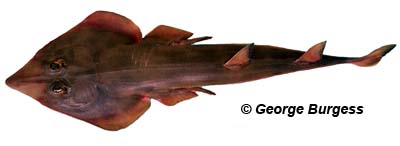 Rhinobatos rhinobatosFamily: Torpidinidae (Electric Rays)(الطوربيد, أسماك دو الأشعة الكهربائية)ديلها قصير.  نقدر أشعة كهربائية.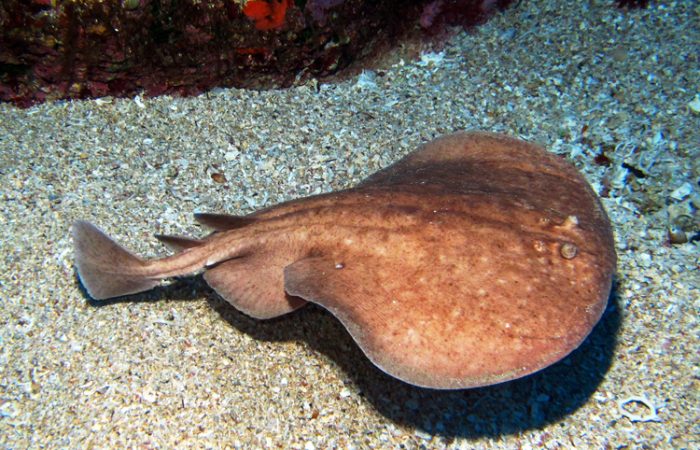 Marbled Electric Ray (Torpedo marmorata)Family: Dasyatidae (Sting Ray)الديل طويل و نحيل.  وجود شوكة سامة علي ديل.  العين بارزة و بقع بنية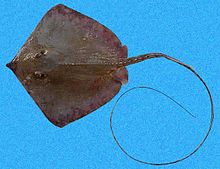 Dasyatis guttata